КОМИТЕТ СТРОИТЕЛЬСТВАВОЛГОГРАДСКОЙ ОБЛАСТИПРИКАЗот 18 декабря 2023 г. N 2199-ОДОБ ОБЩЕСТВЕННОМ СОВЕТЕ ПРИ КОМИТЕТЕ СТРОИТЕЛЬСТВАВОЛГОГРАДСКОЙ ОБЛАСТИВо исполнение постановления Губернатора Волгоградской области от 09 марта 2023 г. N 106 "О типовом положении об общественном совете при органе исполнительной власти Волгоградской области", пункта 3.9 Положения об общественном совете при комитете строительства Волгоградской области, утвержденного приказом комитета строительства Волгоградской области от 05 апреля 2023 г. N 703-ОД "Об утверждении Положения об общественном совете при комитете строительства Волгоградской области", приказываю:1. Создать общественный совет при комитете строительства Волгоградской области и утвердить его состав согласно приложению.2. Назначить ответственным секретарем общественного совета при комитете строительства Волгоградской области Анплитову Наталью Владимировну - начальника отдела реализации государственных и региональных программ комитета строительства Волгоградской области.3. Начальнику отдела организационного обеспечения, документооборота и государственных закупок комитета строительства Волгоградской области обеспечить размещение настоящего приказа на официальном сайте комитета строительства Волгоградской области в составе портала Губернатора и Администрации Волгоградской области в информационно-телекоммуникационной сети Интернет в течение пяти рабочих дней со дня издания.4. Признать утратившими силу приказы комитета строительства Волгоградской области:от 31 марта 2015 г. N 96-ОД "Об образовании общественного совета при комитете строительства Волгоградской области";от 19 мая 2015 г. N 251-ОД "О внесении изменений в приказ комитета строительства Волгоградской области от 31.03.2015 N 96-ОД "Об образовании общественного совета при комитете строительства Волгоградской области";от 03 декабря 2015 г. N 849-ОД "О внесении изменений в приказ комитета строительства Волгоградской области от 31.03.2015 N 96-ОД "Об образовании общественного совета при комитете строительства Волгоградской области";от 23 декабря 2015 г. N 937-ОД "О внесении изменений в приказ комитета строительства Волгоградской области от 31.03.2015 N 96-ОД "Об образовании общественного совета при комитете строительства Волгоградской области";от 15 февраля 2016 г. N 64-ОД "О внесении изменений в приказ комитета строительства Волгоградской области от 31.03.2015 N 96-ОД "Об образовании общественного совета при комитете строительства Волгоградской области";от 15 декабря 2016 г. N 809-ОД "О внесении изменений в приказ комитета строительства Волгоградской области от 31.03.2015 N 96-ОД "Об образовании общественного совета при комитете строительства Волгоградской области";от 09 февраля 2017 г. N 55-ОД "О внесении изменений в приказ комитета строительства Волгоградской области от 31.03.2015 N 96-ОД "Об образовании общественного совета при комитете строительства Волгоградской области";от 07 августа 2017 г. N 420-ОД "О внесении изменения в приказ комитета строительства Волгоградской области от 31 марта 2015 г. N 96-ОД "Об образовании общественного совета при комитете строительства Волгоградской области";от 11 августа 2017 г. N 436-ОД "О внесении изменений в приказ комитета строительства Волгоградской области от 31 марта 2015 г. N 96-ОД "Об образовании общественного совета при комитете строительства Волгоградской области";от 02 ноября 2017 г. N 662-ОД "О внесении изменений в приказ комитета строительства Волгоградской области от 31 марта 2015 г. N 96-ОД "Об образовании общественного совета при комитете строительства Волгоградской области";от 31 января 2018 г. N 29-ОД "О внесении изменений в приказ комитета строительства Волгоградской области от 31 марта 2015 г. N 96-ОД "Об образовании общественного совета при комитете строительства Волгоградской области";от 11 мая 2018 г. N 246-ОД "О внесении изменений в приказ комитета строительства Волгоградской области от 31 марта 2015 г. N 96-ОД "Об образовании общественного совета при комитете строительства Волгоградской области";от 22 августа 2018 г. N 623-ОД "О внесении изменений в приказ комитета строительства Волгоградской области от 31 марта 2015 г. N 96-ОД "Об образовании общественного совета при комитете строительства Волгоградской области";от 18 октября 2018 г. N 830-ОД "О внесении изменений в приказ комитета строительства Волгоградской области от 31 марта 2015 г. N 96-ОД "Об образовании общественного совета при комитете строительства Волгоградской области";от 17 февраля 2020 г. N 93-ОД "О внесении изменений в приказ комитета строительства Волгоградской области от 31 марта 2015 г. N 96-ОД "Об образовании общественного совета при комитете строительства Волгоградской области";от 21 апреля 2021 г. N 195-ОД "О внесении изменения в приказ комитета строительства Волгоградской области от 31 марта 2015 г. N 96-ОД "Об образовании общественного совета при комитете строительства Волгоградской области";от 22 сентября 2021 г. N 523-ОД "О внесении изменения в приказ комитета строительства Волгоградской области от 31 марта 2015 г. N 96-ОД "Об образовании общественного совета при комитете строительства Волгоградской области".4. Настоящий приказ вступает в силу со дня его подписания и подлежит официальному опубликованию.Председатель комитетаО.А.БЕГУНКОВАУтвержденприказомкомитета строительстваВолгоградской областиот 18.12.2023 N 2199-ОДСОСТАВОБЩЕСТВЕННОГО СОВЕТА ПРИ КОМИТЕТЕ СТРОИТЕЛЬСТВАВОЛГОГРАДСКОЙ ОБЛАСТИ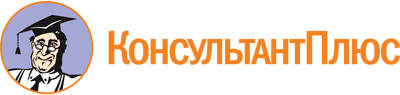 Приказ комитета строительства Волгоградской обл. от 18.12.2023 N 2199-ОД
"Об общественном совете при комитете строительства Волгоградской области"Документ предоставлен КонсультантПлюс

www.consultant.ru

Дата сохранения: 20.05.2024
 АбляевРинат Юсефович-директор ООО "СЗ Рент-Сервис" (по согласованию)АлферовЛев Александрович-почетный строитель Российской Федерации (по согласованию)БабаличВалентин Степанович-директор межрегионального центра повышения квалификации и аттестации, кандидат технических наук, доцент, профессор кафедры строительных конструкций, оснований и надежности сооружений Института архитектуры и строительства ФГБОУ ВО "Волгоградский государственный технический университет" (по согласованию)БакурскийЕвгений Анатольевич-директор ООО "Волгострой" (по согласованию)БельскийДмитрий Олегович-вице-президент по строительству ТПГ "БИС" (по согласованию)ГаврюченковАлександр Александрович-генеральный директор АО "Приволжтрансстрой" (по согласованию)ГурьяноваЕлена Юрьевна-генеральный директор ООО "СЗ "МетеоКомфорт" (по согласованию)ДушкоОлег Викторович-первый проректор - директор Института архитектуры и строительства ФГБОУ ВО "Волгоградский государственный технический университет", доктор технических наук, доцент (по согласованию)КондрашовГригорий Михайлович-заслуженный строитель Российской Федерации (по согласованию)КотляровЮрий Владимирович-председатель Совета СРО Ассоциации "Строители Нижней Волги" (по согласованию)НазаровАлександр Владимирович-президент Ассоциации Компаний "Торгово-Промышленная группа "БИС" (по согласованию)ПлеховаАнна Александровна-исполнительный директор некоммерческого партнерства "Союз строителей Волгоградской области" (по согласованию)РогачевСергей Петрович-генеральный директор АО "Себряковцемент" (по согласованию)СиволобовИгорь Николаевич-президент СРО Ассоциации "Строители Волгоградского региона" (по согласованию)ХатуевТимур Хасанович-генеральный директор ООО "СЗ "ТМ-Строй" (по согласованию)ЦукановАлексей Анатольевич-президент некоммерческого партнерства "Союз строителей Волгоградской области" (по согласованию)ЯкунинВасилий Афанасьевич-генеральный директор АО "Флагман" (по согласованию)